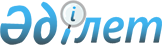 Об утверждении государственного образовательного заказа на дошкольное воспитание и обучение, размера родительской платы по Индерскому району
					
			Утративший силу
			
			
		
					Постановление акимата Индерского района Атырауской области от 29 сентября 2017 года № 235. Зарегистрировано Департаментом юстиции Атырауской области 16 октября 2017 года № 3962. Күші жойылды - Атырау облысы Индер ауданы әкімдігінің 2021 жылғы 26 наурыздағы № 34 (алғашқы ресми жарияланған күнінен кейін күнтізбелік он күн өткен соң қолданысқа енгізіледі) қаулысымен
      Сноска. Утратило силу постановлением акимата Индерского района Атырауской области от 26.03.2021 № 34 (вводится в действие по истечении десяти календарных дней после дня его первого официального опубликования).
      В соответствии со статьями 31, 37 Закона Республики Казахстан от 23 января 2001 года "О местном государственном управлении и самоуправлении в Республике Казахстан", подпунктом 8-1) пункта 4 статьи 6 Закона Республики Казахстан от 27 июля 2007 года "Об образовании", статьей 27 Закона Республики Казахстан от 6 апреля 2016 года "О правовых актах" акимат района ПОСТАНОВЛЯЕТ:
      1. Утвердить прилагаемый государственный образовательный заказ на дошкольное воспитание и обучение, размер родительской платы по Индерскому району.
      2. Признать утратившим силу постановление акимата района от 13 сентября 2016 года № 201 "Об утверждении государственного образовательного заказа на дошкольное воспитание и обучение, размера подушевого финансирования и родительской платы в Индерском районе" (зарегистрированное в Реестре государственной регистрации нормативных правовых актов № 3622, опубликованное 6 октября 2016 года в газете "Дендер").
      3. Контроль за исполнением настоящего постановления возложить на заместителя акима района Шамуратова Д.
      4. Настоящее постановление вступает в силу со дня государственной регистрации в органах юстиции и вводится в действие по истечении десяти календарных дней после дня его первого официального опубликования. Государственный образовательный заказ на дошкольное воспитание и обучение, размер родительской платы по Индерскому району
					© 2012. РГП на ПХВ «Институт законодательства и правовой информации Республики Казахстан» Министерства юстиции Республики Казахстан
				
      Аким района

С. Арыстан
Утвержден постановлением акимата Индерского района от "29" сентября 2017 года № 235
Количество воспитанников в учреждениях дошкольного образования
Количество воспитанников в учреждениях дошкольного образования
Государственный образовательный заказ на дошкольное воспитание и обучение месяц (тенге)
Размер родительской платы в дошкольных образовательных учреждениях в месяц (тенге)
Размер родительской платы в дошкольных образовательных учреждениях в месяц (тенге)
Размер родительской платы в дошкольных образовательных учреждениях в месяц (тенге)
Размер родительской платы в дошкольных образовательных учреждениях в месяц (тенге)
Из Республиканского бюджета
Из Местного бюджета
Детский сад
Расходы на питание одного ребенка в день (не более), тенге
Расходы на питание одного ребенка в день (не более), тенге
Расходы на питание одного ребенка в месяц (не более), тенге
Расходы на питание одного ребенка в месяц (не более), тенге
Из Республиканского бюджета
Из Местного бюджета
Детский сад
Ясли
Сад
Ясли
Сад
309
514
30 023
350
400
7 700
8 800